GUÍA DE MATEMÁTICAInstruccionesEstimados alumnos y alumnas: En la siguiente guía de trabajo, deberán desarrollar las actividades planeadas para la clase que ha sido suspendida por prevención. Las instrucciones están dadas en cada item.  ¡Éxito!NOMBRE:CURSO:7° BásicoFECHA:OBJETIVO:  Pre requisito 1, 2: Demuestran que comprenden los factores y múltiplos                        	Identifican números primos y compuestosOBJETIVO:  Pre requisito 1, 2: Demuestran que comprenden los factores y múltiplos                        	Identifican números primos y compuestosOBJETIVO:  Pre requisito 1, 2: Demuestran que comprenden los factores y múltiplos                        	Identifican números primos y compuestosOBJETIVO:  Pre requisito 1, 2: Demuestran que comprenden los factores y múltiplos                        	Identifican números primos y compuestosMúltiplos y factoresMúltiplos: Los múltiplos de un número natural se obtienen al multiplicarlo por cualquier otronúmero natural.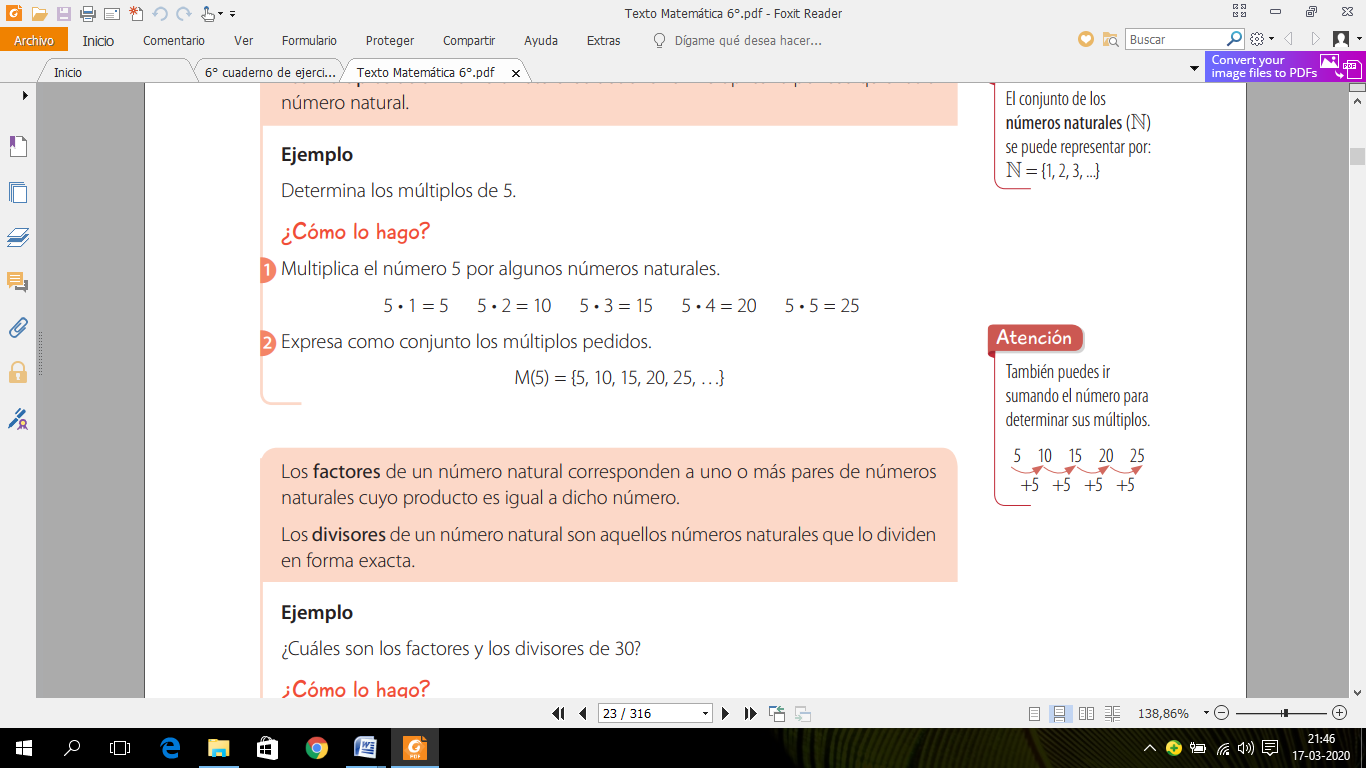 Factores: Los factores de un número natural corresponden a uno o más pares de númerosnaturales cuyo producto es igual a dicho número.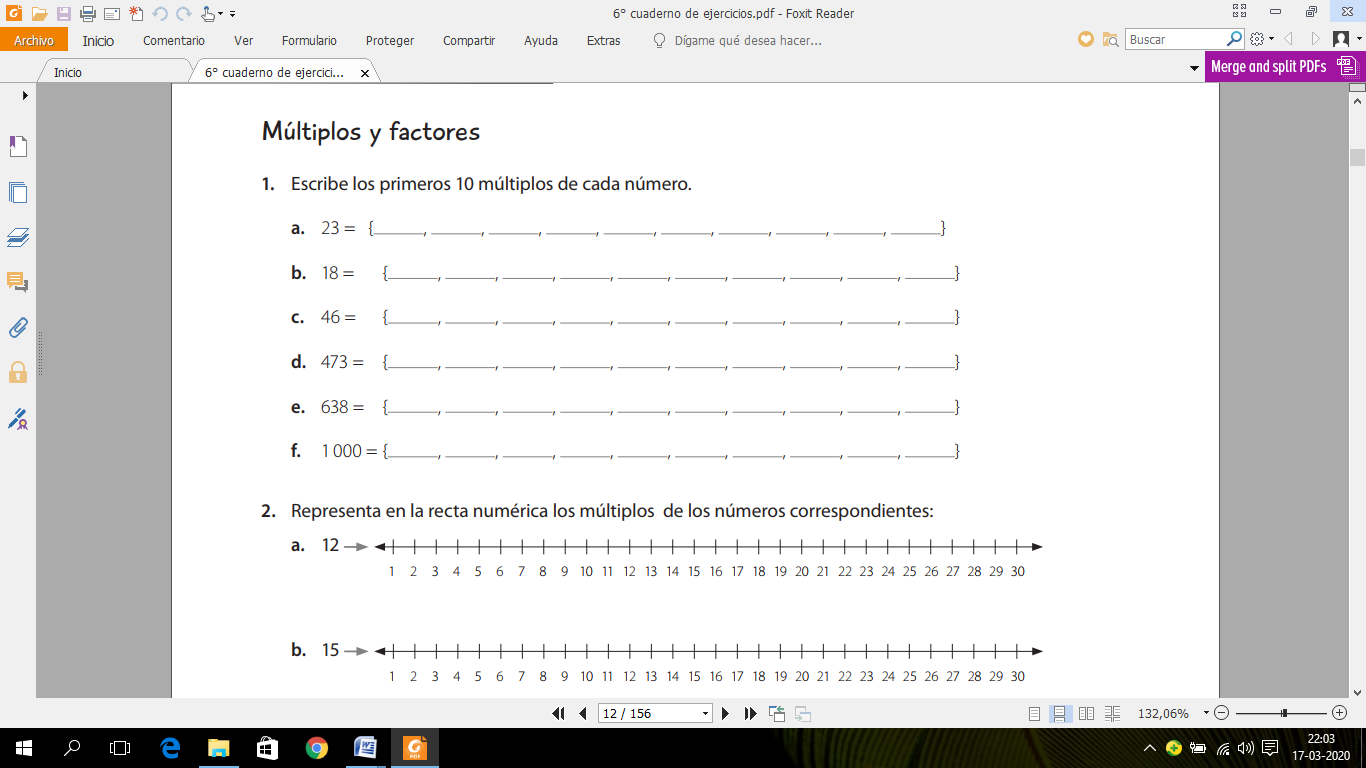 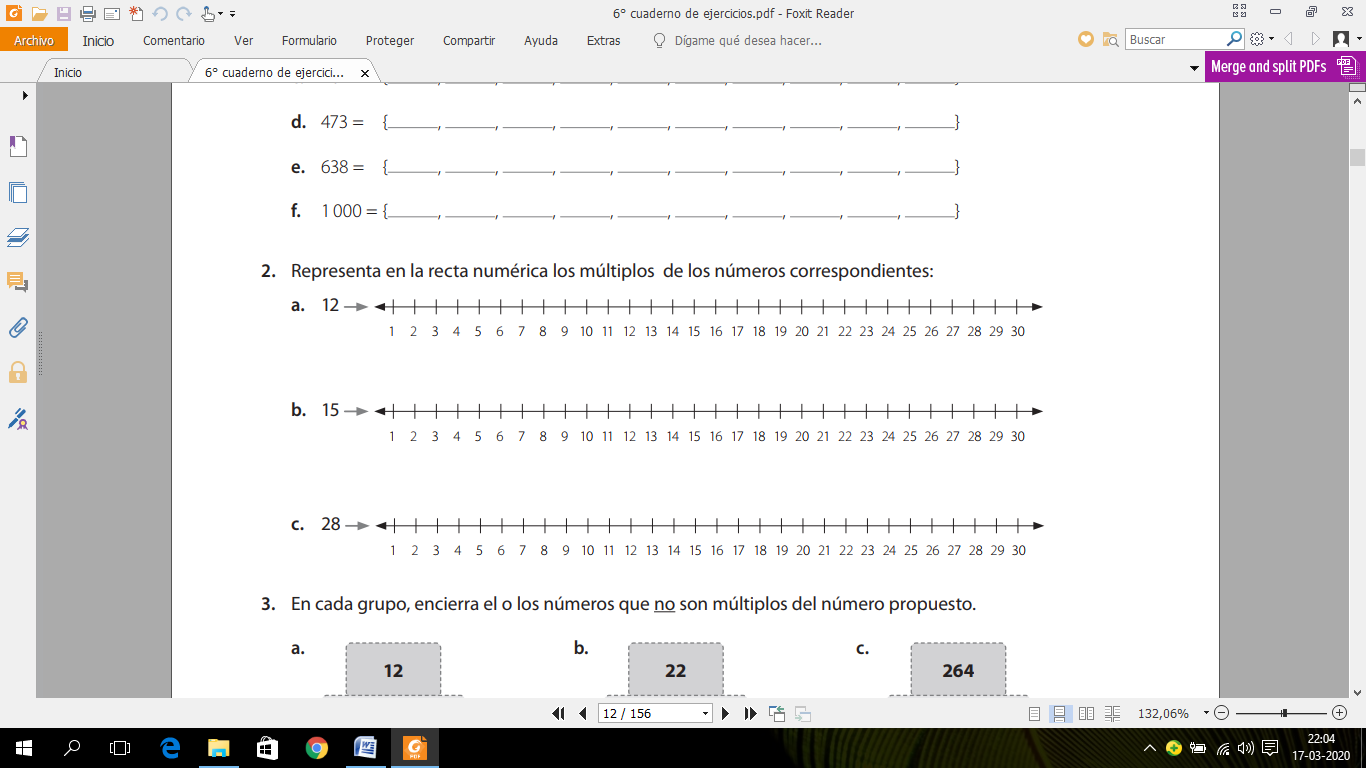 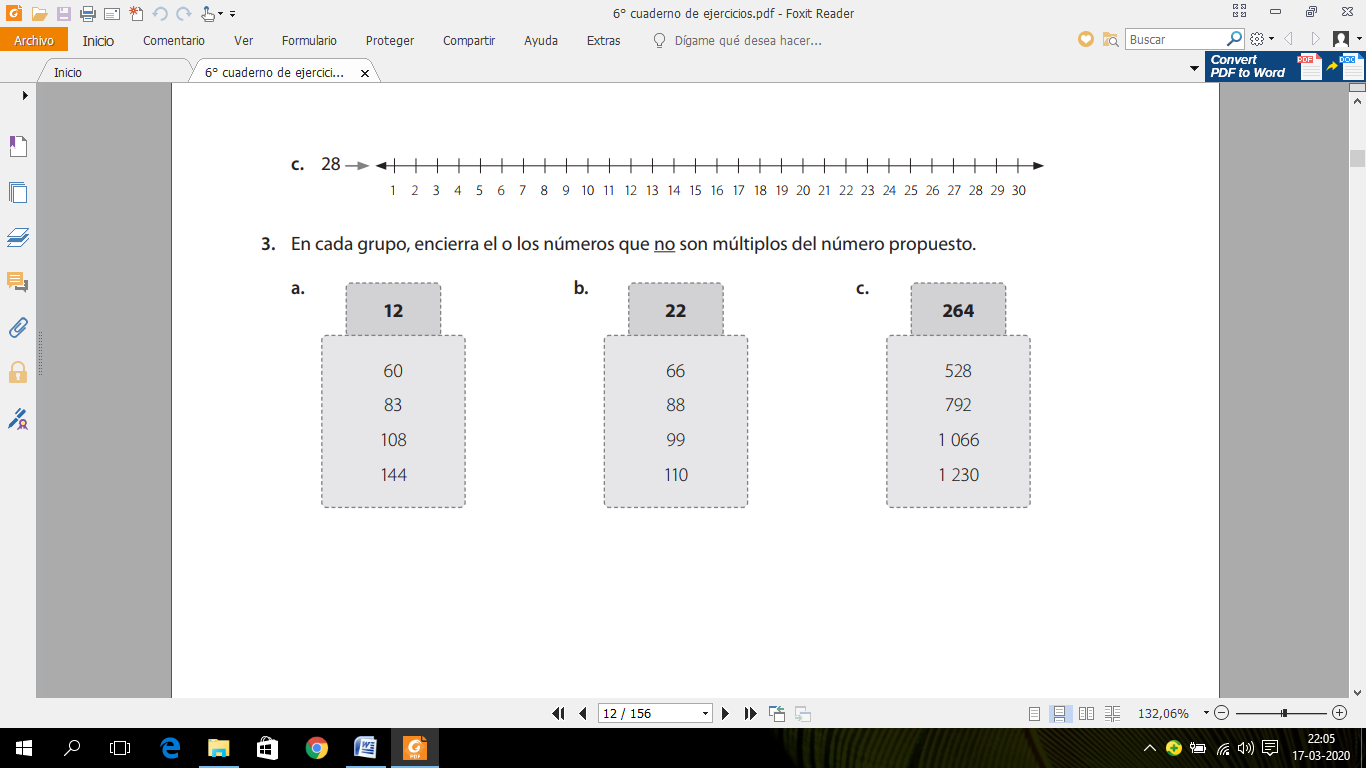 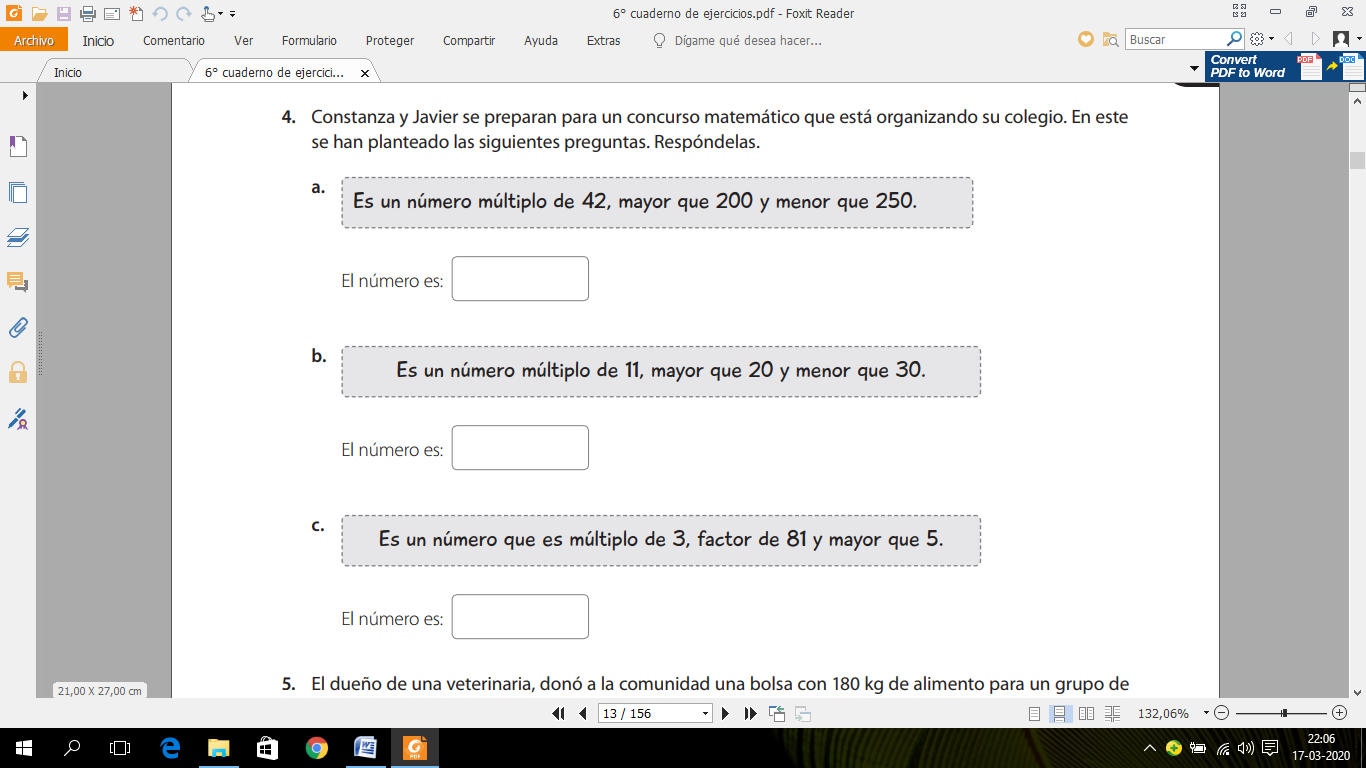 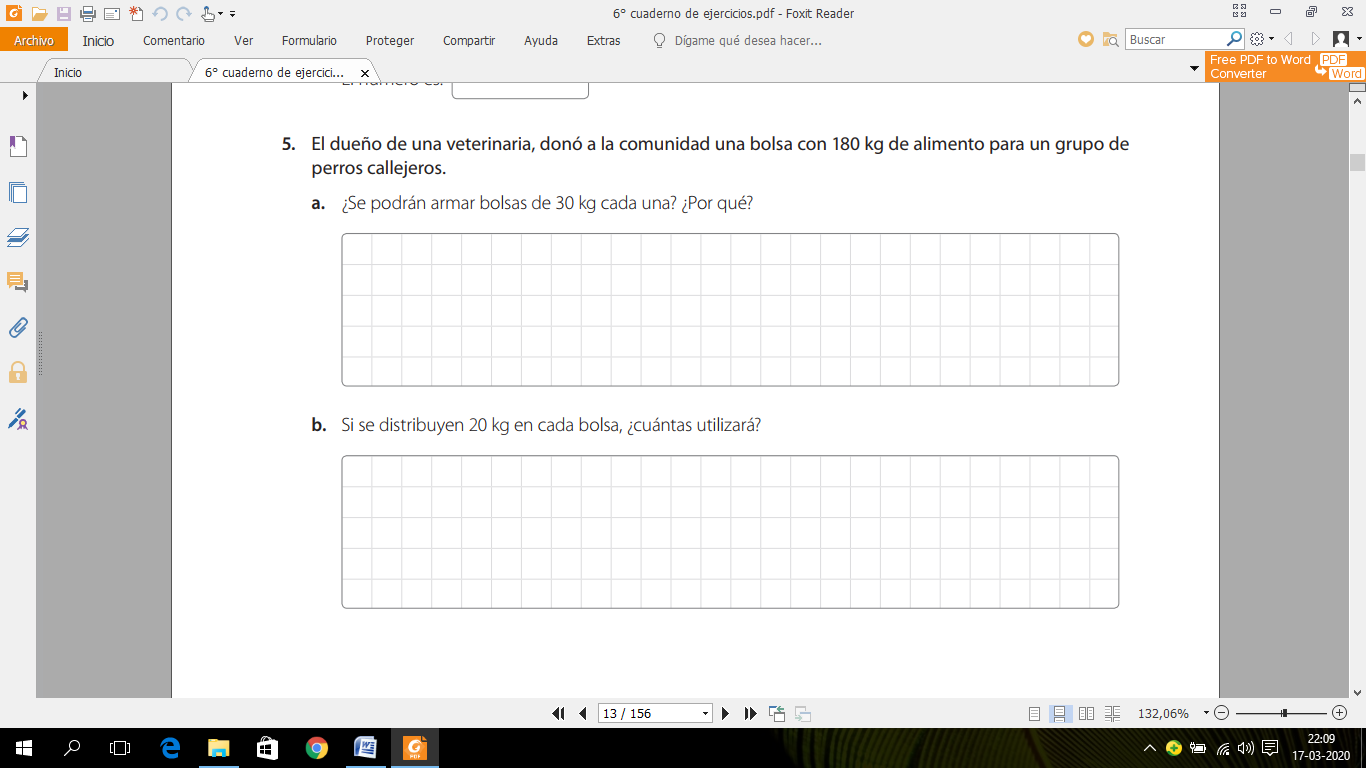 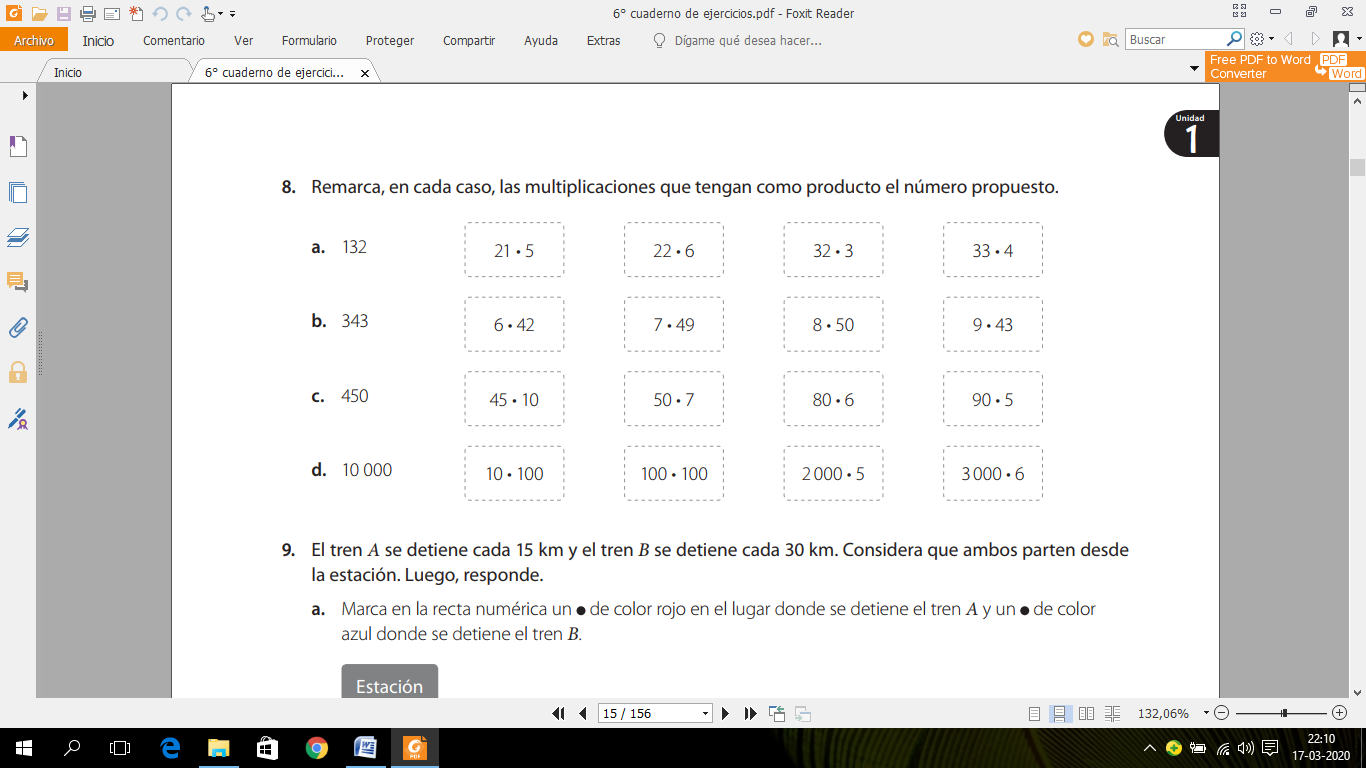 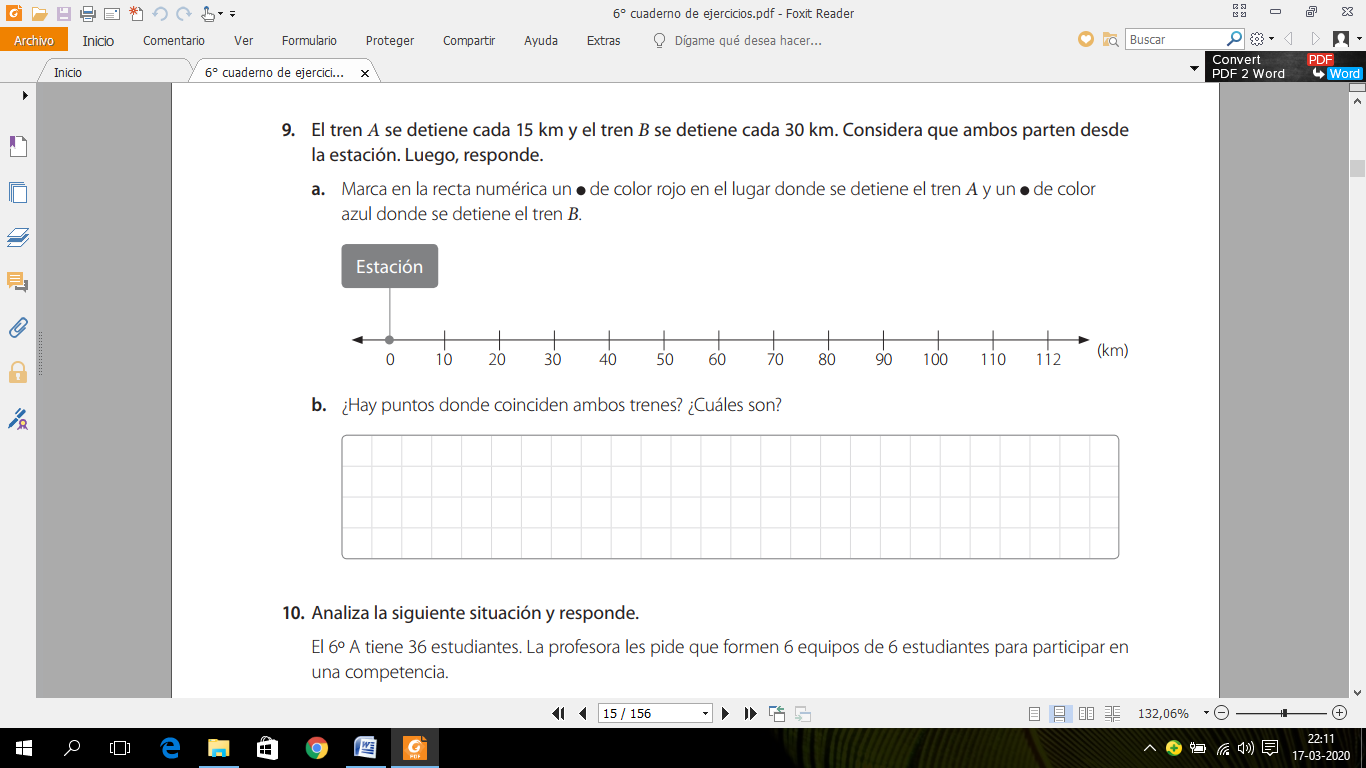 8. Pinta de color rojo todos los números primos, y de color amarillo los números compuestos: